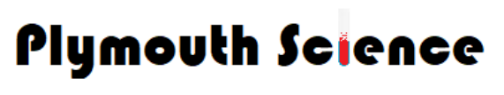 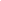 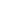 r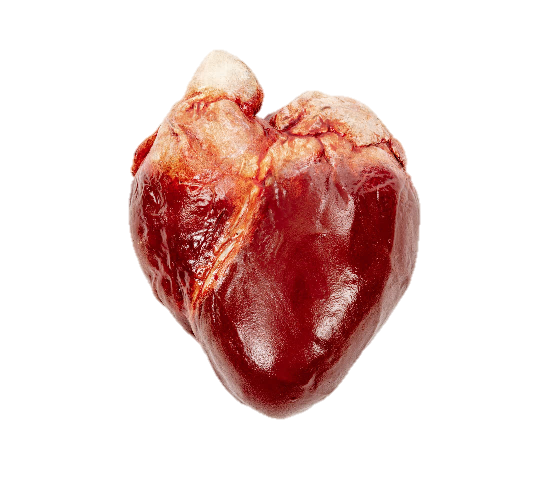 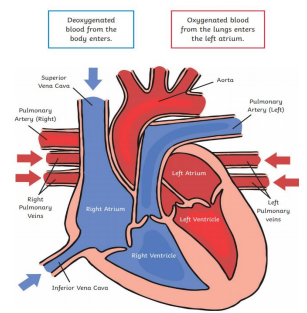 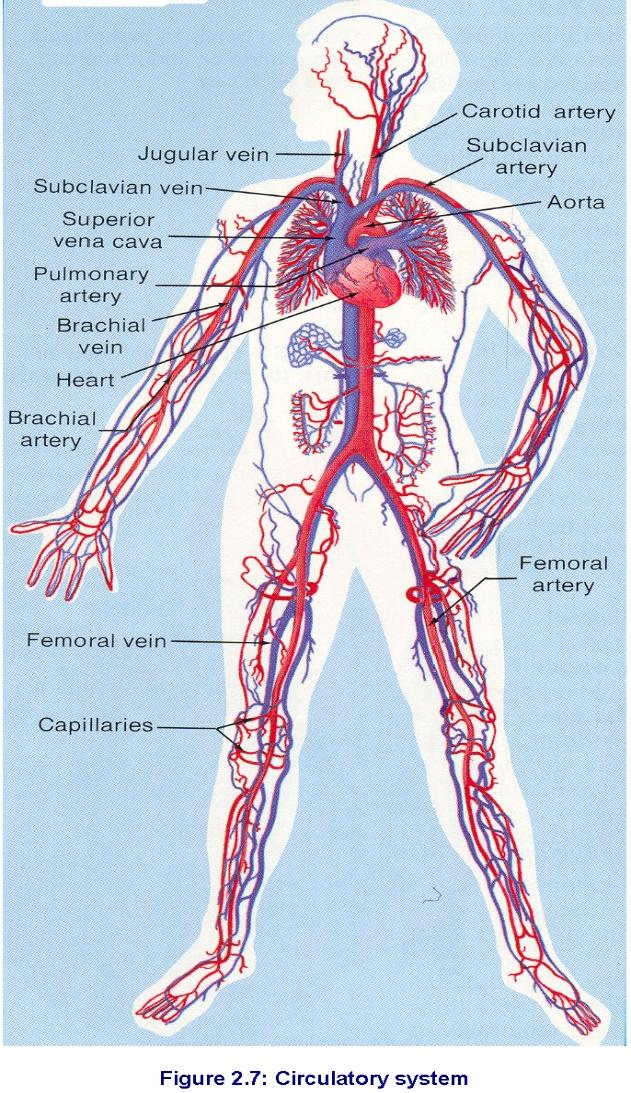 nnh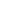 